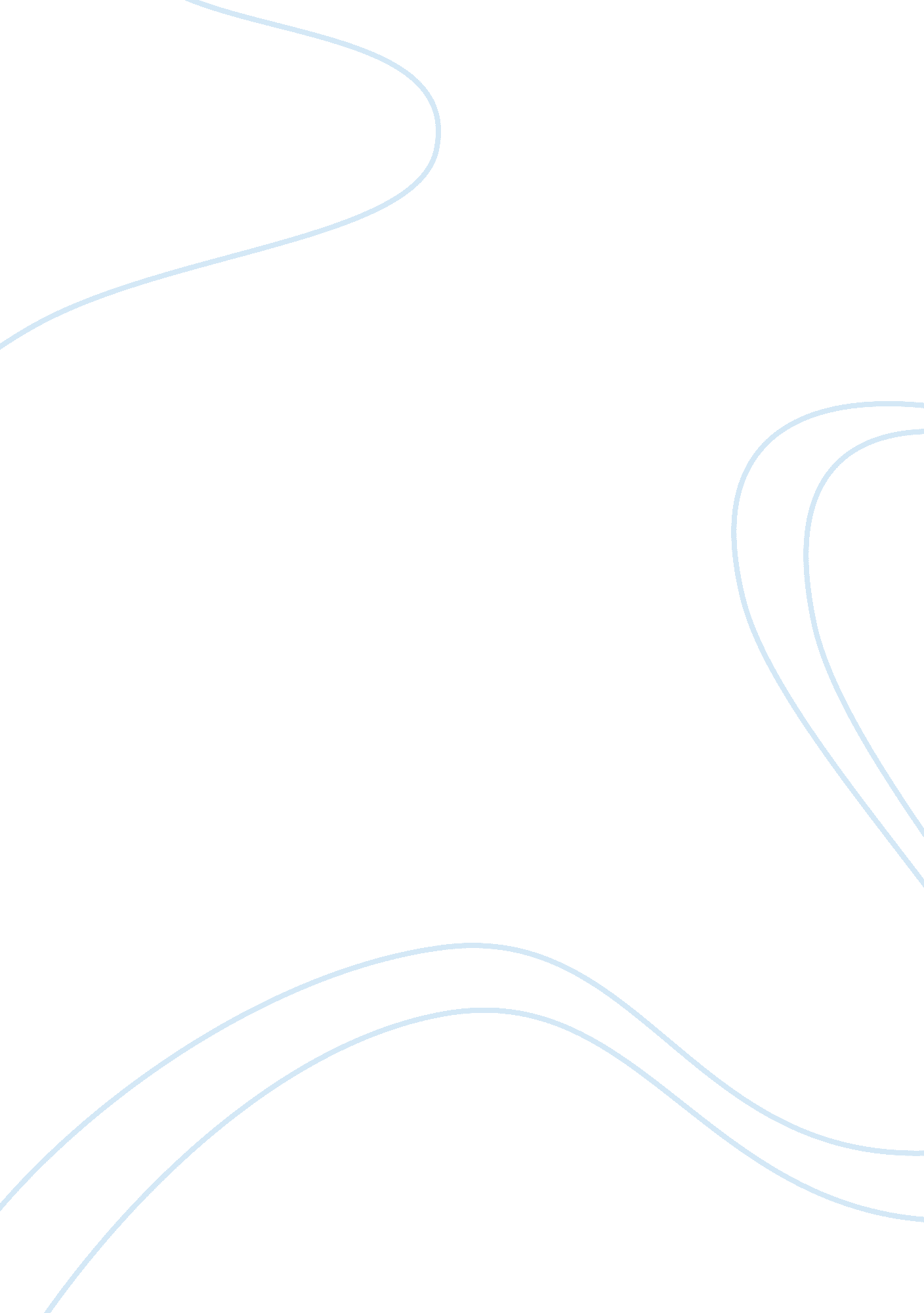 Don’t count me out yet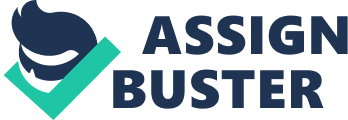 “ Don’t count me out yet” By: Minister Steven Fluker Hill Prayer Acknowledgements Scripture: Matthew 27: 40-52 40and saying, Thou that destroyest the temple, and buildest it in three days, save thyself. If thou be the Son of God, come down from the cross. 41Likewise also the chief priests mocking him, with the scribes and elders, said, 42He saved others; himself he cannot save. If he be the King of Israel, let him now come down from the cross, and we will believe him. 43He trusted in God; let him deliver him now, if he will have him: for he said, I am the Son of God. 4The thieves also, which were crucified with him, cast the same in his teeth. 45Now from the sixth hour there was darkness over all the land unto the ninth hour. 46And about the ninth hour Jesus cried with a loud voice, saying, Eli, Eli, lama sabach'thani? that is to say, My God, my God, why hast thou forsaken me? 47Some of them that stood there, when they heard that, said, This man calleth for Eli'jah. 48And straightway one of them ran, and took a sponge, and filled it with vinegar, and put it on a reed, and gave him to drink. 49The rest said, Let be, let us see whether Eli'jah will come to save him. 0Jesus, when he had cried again with a loud voice, yielded up the ghost. 51And, behold, the veil of the temple was rent in twain from the top to the bottom; and the earth did quake, and the rocks rent; 52and the graves were opened; and many bodies of the saints which slept arose, 53and came out of the graves after his resurrection, and went into the holy city, and appeared unto many. I wish that you would pray with us for a brief moment while on this thought Tonight I want to talk to you about a man A man that we know as our Redeemer and Savior The Bible say’s that this man was bearing His own cross to the place called the “ Place of the skull” (which in Hebrew is called Golgotha) It was there he was crucified and beaten for the sins of theworld We must understand people of God That this Man was known as a messenger That this man was known for praying for sick, And they would recover But most of all this man is known as Jesus Some people may wonder why Was this man on the cross? Well, people of God Jesus was in this position He was taken to this place Because of his unwavering faith in God Is there anybody in here that have unwavering faith in God? Today there is still a fascination with the cross We sense that the cross is the central symbol of the Christain faith We sense that the cross is the key that unlocks the mystery of God The cross is the key that unlocks the meaning of Jesus; his death and resurrection While on the cross I want to remind you that this man was in enormous pain The worst human pain imaginable This man now have been nailed to a cross for hours, upon hours Blood now is dripping from the wounds on his body This man is now tired and body is wrapped in pain People from the nearby town have followed them up to the hill where he was crucified People now is mocking him Laughing and throwing stones if you will The bible, the bible, the bible says And about the ninth hour this man cried with a loud voice, saying, Eli, Eli, lama sabach'thani? that is to say, My God, my God, why hast thou forsaken me? He is now in place where he feels all alone Have you ever been in a place where you feel abandoned? You feel like nobody cares? Nobody loves you? It seems as if the cares of the world are upon your shoulders You start questioning why this and why that? I head the Lord say on this wise, “ Don’t worry about it, I got your back” So what, they are mocking you? So what they are cursing you? So what they are plotting for your down fall….. I told you, in my word That there is no good thing I will withhold from them, that walketh up right before me Didn’t I tell you that “ Lo, will I be with you until the end of times” Didn’t I tell you that, “ Now faith is the substance of things hoped for, the evidence of things not seen” Didn’t I tell you.. you have not because you ask not 